Format nội dung:- Font: Times New Roman- Size: 13ĐỀ BÀI: Sinh viên viết Tiểu luận cuối kỳ theo các hướng đề tài sau đây:Quan hệ giữa Trung Quốc và Nhật BảnQuan hệ giữa Trung Quốc và Hàn QuốcQuan hệ giữa Nhật Bản và Hàn QuốcQuan hệ giữa Trung Quốc và Việt NamQuan hệ giữa Nhật Bản và Việt NamQuan hệ giữa Hàn Quốc và Việt NamQuan hệ giữa Ấn Độ và Việt NamVấn đề Biển Đông và cách giải quyếtVấn đề Đài Loan trong quan hệ quốc tế ở Đông ÁLưu ý: Trên đây chỉ là gợi ý những hướng để xác định đề tài cụ thể. Khi xác định đề tài cho Tiểu luận, sinh viên phải hạn chế vấn đề và thời gian để phù hợp với cấp độ Tiểu luận cuối kỳ. Ví dụ: Khi chọn hướng đề tài là quan hệ giữa Trung Quốc và Nhật Bản, sinh viên nên chọn quan hệ Trung Quốc và Nhật Bản trong một thời kỳ, một giai đoạn nhất định; hoặc một số lĩnh vực nhất định. Ví dụ:  “Quan hệ giữa Trung Quốc và Nhật Bản  trong những năm gần đây (2010-2020)”  hoặc “Quan hệ chính trị-ngoại giao giữa Trung Quốc và Nhật Bản  trong những năm gần đây (từ năm 2000 dến nay)”. Các hướng đề tài cũng tương tự như vậy.HƯỚNG DẪN SINH VIÊN TRÌNH BÀY: 1. Quy đinh về nội dung tiểu luận:1.1. Mở đầu1.2. Các chương và tên các chương của tiểu luận1.3. Các tiểu mục: chi tiết đến 3 chữ số, ví dụ : 1.2.3. 1.4. Kết luận1.5. Danh mục Tài liệu tham khảo 2. Quy định về độ dài của tiểu luận:Đối với Tiểu luận cuối kỳ: dài từ 12 trang A4 trở lên (bao gồm: Trang bìa, Mục lục, Mở đầu, Nội dung tiểu luận, Kết luận và Tài liệu tham khảo) 3. Quy định về hình thức3.1. Yêu cầu chungTiểu luận phải được trình bày rõ ràng, mạch lạc, sạch sẽ, không được tẩy xoá, có đánh số trang, đánh số bảng biểu, hình vẽ, đồ thị. 3.2. Soạn thảo văn bản- Đề cương luận văn được sử dụng chữ Times New Roman/Arial/Tahoma cỡ 13 hoặc 14; dãn dòng đặt ở chế độ 1,5 lines; lề trên 3,5cm; lề dưới 3cm; lề trái 3,5cm; lề phải 2cm. - Số trang được đánh ở giữa, phía dưới mỗi trang giấy. - Nếu có bảng biểu, hình vẽ trình bày theo chiều ngang khổ giấy thì đầu bảng là lề trái của trang, nhưng nên hạn chế trình bày theo cách này.- Không có Header and FooterTIÊU CHÍ CHẤM ĐIỂM:Hình thức: 3 điểm- Có trang bìa, Mục lục, Mở đầu, Nội dung tiểu luận, Kết luận và Tài liệu tham khảo- Bố cục chặt chẽ, văn viết rõ ràng, đúng chính tả.Nội dung : 7 điểm- Chọn đề tài phù hợp với một Tiểu luận (không rộng quá và cũng không hẹp quá)- Nội dung kiến thức đầy đủ- Cập nhật được những thông tin mới nhất- Nhận định, bình luận phù hợpNgày biên soạn:  ngày 6/11/2021	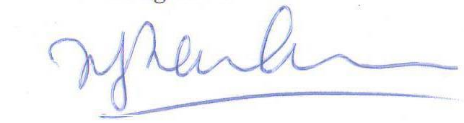 Giảng viên biên soạn đề thi:	Nguyễn Tiến Lực Ngày kiểm duyệt:  Trưởng (Phó) Khoa/Bộ môn kiểm duyệt đề thi:Sau khi kiểm duyệt đề thi, Trưởng (Phó) Khoa/Bộ môn gửi về Trung tâm Khảo thí qua email: khaothivanlang@gmail.com bao gồm file word và file pdf.TRƯỜNG ĐẠI HỌC VĂN LANGTRƯỜNG ĐẠI HỌC VĂN LANGĐỀ THI KẾT THÚC HỌC PHẦNĐỀ THI KẾT THÚC HỌC PHẦNĐỀ THI KẾT THÚC HỌC PHẦNĐỀ THI KẾT THÚC HỌC PHẦNKHOA KHXH&NVKHOA KHXH&NVKHOA KHXH&NVHọc kỳ: 1Năm học:2021 - 2022Mã học phần:                                                                   Tên học phần:     Nhập môn QHQT&QHQTPĐ                     Mã học phần:                                                                   Tên học phần:     Nhập môn QHQT&QHQTPĐ                     Mã học phần:                                                                   Tên học phần:     Nhập môn QHQT&QHQTPĐ                     Mã học phần:                                                                   Tên học phần:     Nhập môn QHQT&QHQTPĐ                     Mã học phần:                                                                   Tên học phần:     Nhập môn QHQT&QHQTPĐ                     Mã học phần:                                                                   Tên học phần:     Nhập môn QHQT&QHQTPĐ                     Mã nhóm lớp HP:DDP0030DDP0030DDP0030DDP0030DDP0030Thời gian làm bài:4 tuần (gồm cả thời gian viết và nộp Tiểu luận)4 tuần (gồm cả thời gian viết và nộp Tiểu luận)4 tuần (gồm cả thời gian viết và nộp Tiểu luận)4 tuần (gồm cả thời gian viết và nộp Tiểu luận)4 tuần (gồm cả thời gian viết và nộp Tiểu luận)Hình thức thi:Tiểu luậnTiểu luậnTiểu luậnTiểu luậnTiểu luậnCách thức nộp bài (Giảng viên ghi rõ): - Nộp bằng online bằng Upload file bài làm (word, pdf…) theo link mà Phòng Khảo thí cung cấp.- Thời gian chuẩn bị và viết Tiểu luận: 3 tuần (từ ngày 14/11 đến ngày 4/12 năm 2021)- Thời gian hoàn chỉnh và nộp Tiểu luận: 1 tuần (từ ngày 5/12 đến 17:00 ngày 10/12/2021. Sau 17:00 cũng ngày đường link sẽ đóng, không tiếp nhận noppj Tiểu luận nữa).Cách thức nộp bài (Giảng viên ghi rõ): - Nộp bằng online bằng Upload file bài làm (word, pdf…) theo link mà Phòng Khảo thí cung cấp.- Thời gian chuẩn bị và viết Tiểu luận: 3 tuần (từ ngày 14/11 đến ngày 4/12 năm 2021)- Thời gian hoàn chỉnh và nộp Tiểu luận: 1 tuần (từ ngày 5/12 đến 17:00 ngày 10/12/2021. Sau 17:00 cũng ngày đường link sẽ đóng, không tiếp nhận noppj Tiểu luận nữa).Cách thức nộp bài (Giảng viên ghi rõ): - Nộp bằng online bằng Upload file bài làm (word, pdf…) theo link mà Phòng Khảo thí cung cấp.- Thời gian chuẩn bị và viết Tiểu luận: 3 tuần (từ ngày 14/11 đến ngày 4/12 năm 2021)- Thời gian hoàn chỉnh và nộp Tiểu luận: 1 tuần (từ ngày 5/12 đến 17:00 ngày 10/12/2021. Sau 17:00 cũng ngày đường link sẽ đóng, không tiếp nhận noppj Tiểu luận nữa).Cách thức nộp bài (Giảng viên ghi rõ): - Nộp bằng online bằng Upload file bài làm (word, pdf…) theo link mà Phòng Khảo thí cung cấp.- Thời gian chuẩn bị và viết Tiểu luận: 3 tuần (từ ngày 14/11 đến ngày 4/12 năm 2021)- Thời gian hoàn chỉnh và nộp Tiểu luận: 1 tuần (từ ngày 5/12 đến 17:00 ngày 10/12/2021. Sau 17:00 cũng ngày đường link sẽ đóng, không tiếp nhận noppj Tiểu luận nữa).Cách thức nộp bài (Giảng viên ghi rõ): - Nộp bằng online bằng Upload file bài làm (word, pdf…) theo link mà Phòng Khảo thí cung cấp.- Thời gian chuẩn bị và viết Tiểu luận: 3 tuần (từ ngày 14/11 đến ngày 4/12 năm 2021)- Thời gian hoàn chỉnh và nộp Tiểu luận: 1 tuần (từ ngày 5/12 đến 17:00 ngày 10/12/2021. Sau 17:00 cũng ngày đường link sẽ đóng, không tiếp nhận noppj Tiểu luận nữa).Cách thức nộp bài (Giảng viên ghi rõ): - Nộp bằng online bằng Upload file bài làm (word, pdf…) theo link mà Phòng Khảo thí cung cấp.- Thời gian chuẩn bị và viết Tiểu luận: 3 tuần (từ ngày 14/11 đến ngày 4/12 năm 2021)- Thời gian hoàn chỉnh và nộp Tiểu luận: 1 tuần (từ ngày 5/12 đến 17:00 ngày 10/12/2021. Sau 17:00 cũng ngày đường link sẽ đóng, không tiếp nhận noppj Tiểu luận nữa).Giảng viên nộp đề thi, đáp án bao gồm cả Lần 1 và Lần 2 trước ngày 25/10/2021. Giảng viên nộp đề thi, đáp án bao gồm cả Lần 1 và Lần 2 trước ngày 25/10/2021. Giảng viên nộp đề thi, đáp án bao gồm cả Lần 1 và Lần 2 trước ngày 25/10/2021. Giảng viên nộp đề thi, đáp án bao gồm cả Lần 1 và Lần 2 trước ngày 25/10/2021. Giảng viên nộp đề thi, đáp án bao gồm cả Lần 1 và Lần 2 trước ngày 25/10/2021. Giảng viên nộp đề thi, đáp án bao gồm cả Lần 1 và Lần 2 trước ngày 25/10/2021. 